Henry Charles DrakeHenry Charles Drake, born in 1888, was the oldest of ten children born to Henry and Florence Drake of ‘Lime Kiln Cottages’, Chalk Hill, Oxhey. His father was a lime burner. He enlisted in Watford and served as Private 59137 with the Northumberland Fusiliers on the Western Front. He was killed in action on 23 October 1917, aged 29. He is remembered with honour at the Tyne Cot Memorial, panel 19 to 23 and 162. His wife, Clara Amelia Drake, later lived at 12 Grover Road, Oxhey and Henry is commemorated at St Matthew’s Church. His younger brother, Ernest Drake, died of wounds in 1915.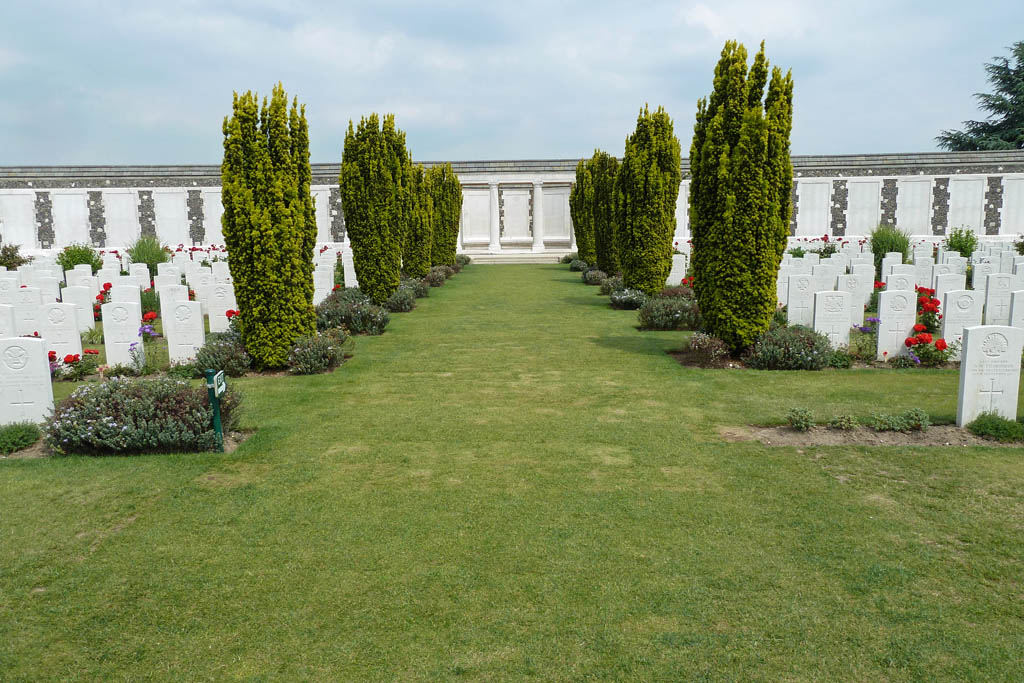 